Expression of Interest – Co-chair of PBRF Sector Reference Group  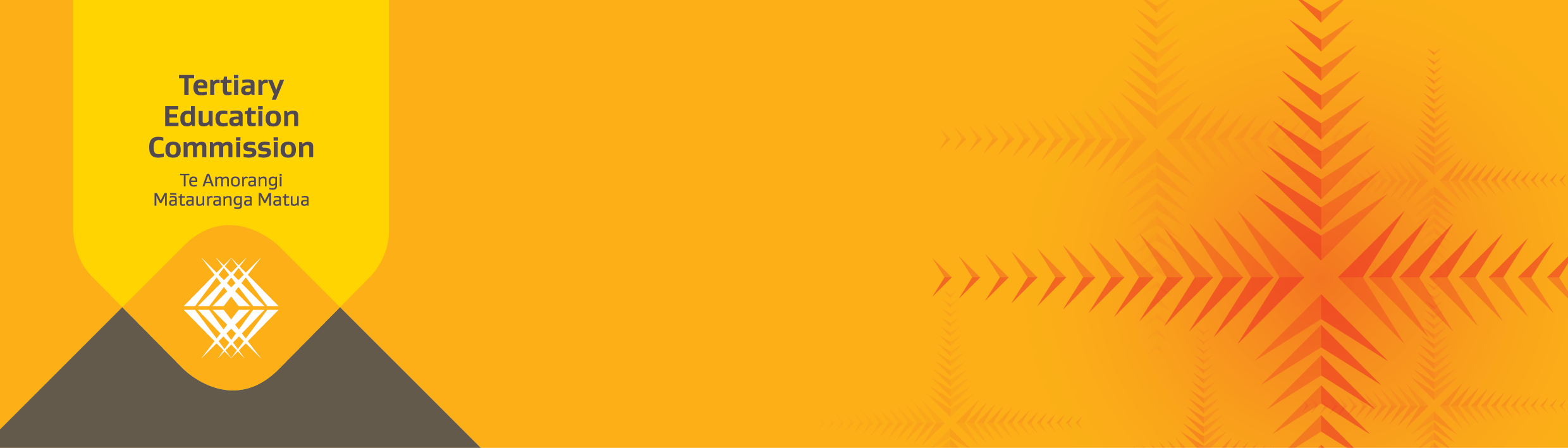 This form is for individuals to register their interest in the role of Co-chair of the Sector Reference Group for the Performance-Based Research Fund (PBRF) Quality Evaluation 2025.  To be completed by the nomineePlease read the role and person description provided for your reference in the accompanying background document. Information about nominations and the information contained in this form will be kept confidential by the TEC.Please return this form and the declaration on the next page with a copy of your Curriculum Vitae, to PBRF.Help@tec.govt.nz by 5pm on 12 May 2021.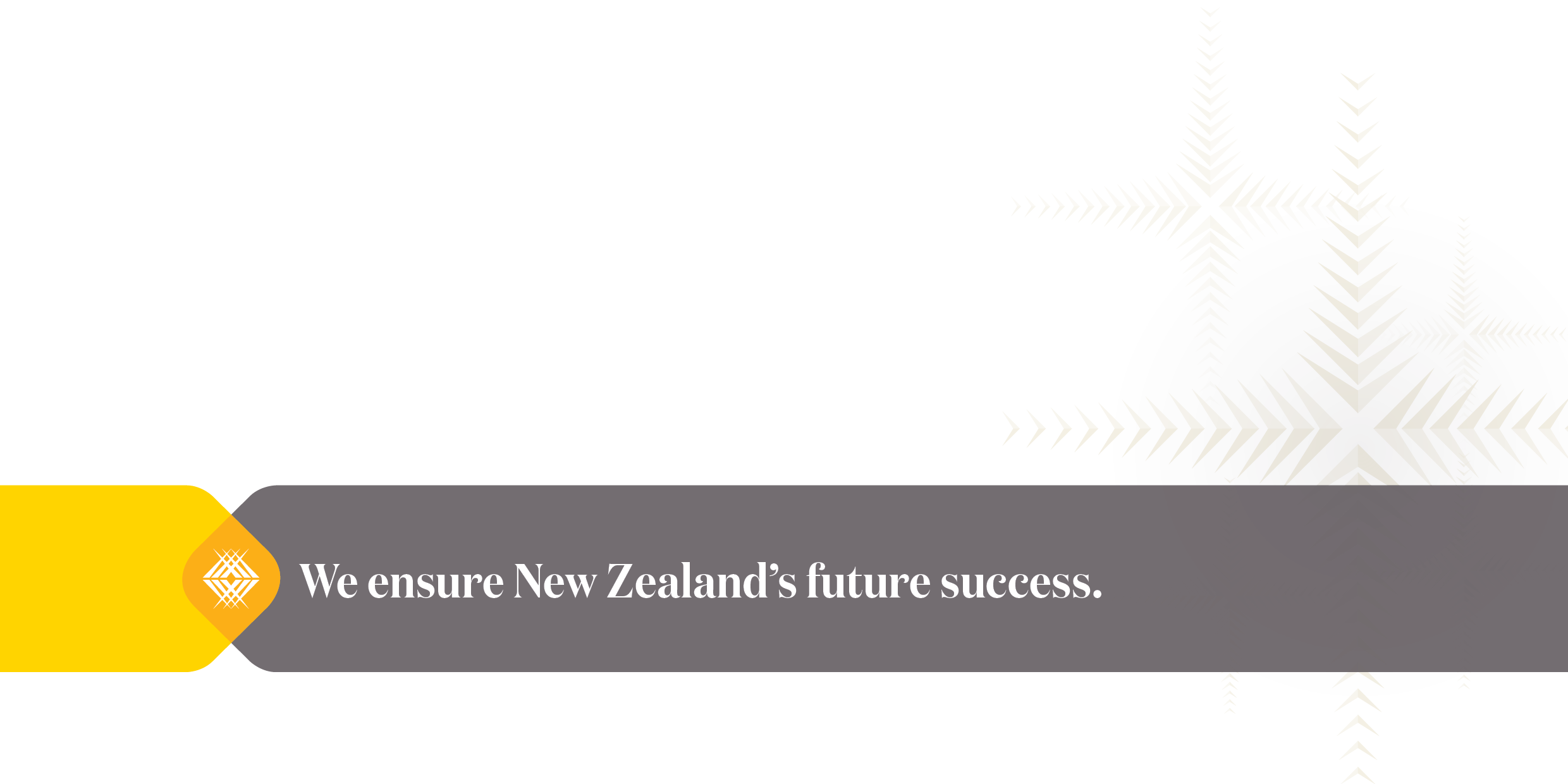 For the nomineeIf you are nominating yourself, or being nominated by someone else, please complete this declaration.I agree to the submission of this Expression of Interest in the role of Co-chair of the SRG on the following basis:I have read the and understand the role, responsibilities, and commitments of this roleI have the agreement of my employer (where required)I will be available to Co-chair the Sector Reference Group process between May 2021 and July 2023this nomination is valid for the PBRF 2025 Quality Evaluation only and I may withdraw from consideration at any timethe information contained in this form is accurate and complete to the best of my knowledge._____________________________________Name__________________Date To be completed by the person making this nominationIf you are nominating someone else, please complete this declaration.For the person making the nominationI agree that I have made this nomination for Co-chair of the PBRF sector reference group on the following basis:I have discussed this nomination with the person I am nominating and they have agreed to be considered for the role of Co-chair of the PBRF sector reference groupthis nomination is valid for the PBRF 2025 Quality Evaluation Round only, andthe information contained in this form is accurate and complete to the best of my knowledge._____________________________________Name_____________________Date Personal detailsPersonal detailsFamily nameGiven name/sOther names 
(if any)TitleGenderEthnicity (and iwi affiliations where applicable)Contact detailsContact detailsContact phone numberE-mail addressPostal address You are welcome to use the contact details for your place of employment.Employment/academic detailsEmployment/academic detailsEmployer (if applicable)Current position (if applicable)Potential significant conflicts of interestExpression of interest – supporting statementExpression of interest – supporting statementPlease make a brief statement supporting your expression of interestContact detailsContact detailsFamily nameGiven name/sTitleContact numberE-mail addressPostal addressYou are welcome to use the contact details for your place of employment.